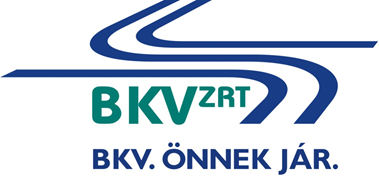 Kbt. HARMADIK Része szerinti tárgyalásos eljárás a Kbt. 113. § (1) bekezdés alapjánALSTOM gyártmányú metró motorkocsikhoz kapcsolók, nyomógombok, kezelőszervek és ventilátorok beszerzése (BKV Zrt. T-26/16.)KÖZBESZERZÉSI DOKUMENTUMOK II. KÖTETKÖZBESZERZÉSI ÚTMUTATÓMELLÉKELTEK2016..MELLÉKLETEK1. sz. melléklet:Részvételi jelentkezés adatlapja2. sz. melléklet:KKV NYILATKOZAT 3. sz. melléklet:az alvállalkozók és KAPACITÁSAIT RENDELKEZÉSRE BOCSÁTÓ szervezetek megjelölése4. sz. melléklet:Nyilatkozat a kizáró okok fenn nem állásáról5. sz. melléklet:NYILATKOZAT a Kbt. 62. § (1) k) pont kb) alpontja tekintetében6. sz. melléklet:Nyilatkozat a kizáró okok fenn nem állásáról Az alvállalkozók és KAPACITÁSAIT RENDELKEZÉSRE BOCSÁTÓ szervezetek vonatkozásában 7. sz. melléklet:nYILATKOZAT AZ ALKALMASSÁGI felételeknek való megfelelésről8. sz. melléklet:NYILATKOZAT A KAPACITÁST RENDELEKZÉSRE BOCSÁTÓ SZERVEZET RÉSZÉRŐL A KBT. 65. § (7) BEKEZDÉSE SZERINTsz. melléklet:BESZERZENDŐ TERMÉKEK LISTÁJA10. sz. mellékletegyüttműködési megállapodás (adott esetben)1. sz. mellékletrészvéterele jelentkezés adatlapja„ALSTOM gyártmányú metró motorkocsikhoz kapcsolók, nyomógombok kezelőszervek és ventilátorok beszerzése” (BKV Zrt. T-26/16.)Önálló részvételi jelentkezés esetén:Közös részvételi jelentkezés esetén:Részvételi jelentkezésemet/jelentkezésünket a közbeszerzési eljárás alábbi részeire kívánom/kívánjuk benyújtani* (kérjük, jelölje x-el):Kelt:Közös részvételre jelentkezés esetén az adatlapot minden részvételre jelentkező által cégszerűen aláírva kell benyújtani.2. sz. mellékletKKV NYILATKOZATAlulírott ................................., mint a(z) ...................................................... képviseletére jogosult személy nyilatkozom, hogycégünk a kis- és középvállalkozásokról, fejlődésük támogatásáról szóló törvény szerint:mikrovállalkozáskisvállalkozásközépvállalkozásnem tartozik a törvény hatálya alá.*…………, 2016. év …hó….nap		………………………………..	Név* a megfelelő válasz aláhúzandó3. sz. mellékletaz alvállalkozók és KAPACITÁSaiT RENDELKEZÉSRE BOCSÁTÓ szervezetek megjelölése…………, 2016. év 	……….. hó …….. nap.	Név4. sz. mellékletNyilatkozat a kizáró okok fenn nem állásárólAlulírott ................................., mint a(z) ...................................................... képviseletére jogosult személy nyilatkozom, hogy társaságunkkal szemben nem állnak fenn / fennállnak*a közbeszerzésekről szóló törvény 62.§ (1)-(2) bekezdéseiben foglalt kizáró okok.…………, 2016. év …hó….nap	………………………………..	Név5. sz. mellékletnYILATKOZAT a Kbt. 62. § (1) bekezdés k) pont kb) alpontja tekintetébenAlulírott ................................., mint a(z) ...................................................... képviseletére jogosult személy a Kbt. 62. § (1) bekezdés k) pont kb) alpontja szerinti kizáró okok hiányának igazolásáraNyilatkozom, hogy az általam jegyzett társaság a Kbt. 62. § (1) bekezdés k) pont kb) alpontja tekintetében olyan társaságnak minősül, melyetnem jegyeznek szabályozott tőzsdén / szabályozott tőzsdén jegyeznek*Tekintettel arra, hogy az általam jegyzett társaság a Kbt. 62. § (1) bekezdés k) pont kb) alpontja tekintetében olyan társaságnak minősül, melyet nem jegyeznek szabályozott tőzsdén, nyilatkozom, hogy az általam jegyzett társaságnak a pénzmosás és a terrorizmus finanszírozása megelőzéséről és megakadályozásáról szóló 2007. évi CXXXVI. törvény (a továbbiakban: pénzmosásról szóló törvény) 3. § r) pont ra)–rb) vagy rc)–rd) alpontja szerinti tényleges tulajdonosavan / nincsen** megfelelő szövegrész egyértelműen jelölendő (aláhúzással vagy a nem alkalmazandó szövegrész áthúzásával)Tekintettel arra, hogy az általam jegyzett társaságnak a pénzmosásról szóló törvény 3. § r) pont ra)-rb) vagy rc)-rd) pontja szerint tényleges tulajdonosa van, a tényleges tulajdonosok neve és állandó lakóhelye vonatkozásában a következő nyilatkozatot teszem:…………, 2016. év …hó….nap	………………………………..	Név6. sz. mellékletNyilatkozat a kizáró okok fenn nem állásáról Az alvállalkozók, ALKALMASSÁG IGAZOLÁSÁRA IGÉNYBE VETT MÁS SZERVEZET vonatkozásábanAlulírott ................................., mint a(z) ...................................................... képviseletére jogosult személy nyilatkozom, hogy a szerződés teljesítéséhez nem veszünk igénybe a Kbt. 62. § szerinti kizáró okok hatálya alá eső alvállalkozót, valamint az általunk az alkalmasság igazolására igénybe vett más szervezet nem tartozik a Kbt. 62. §-ban, meghatározott kizáró okok hatálya alá.…………..…………, 2016. év …hó….nap		………………………………..	Név7. sz. mellékletnYILATKOZAT aZ alkalmassái feltételeknek való megfelelésrőlAlulírott ................................., mint a(z) ...................................................... képviseletére jogosult személy nyilatkozom, hogy társaságunkmegfelel / nem felel meg*az ajánlattételi felhívásban meghatározott gazdasági és pénzügyi alkalmassági feltételnek.Alulírott ................................., mint a(z) ...................................................... képviseletére jogosult személy nyilatkozom, hogy társaságunkmegfelel / nem felel meg*az ajánlattételi felhívásban meghatározott műszaki és szakmai alkalmassági feltételnek.* megfelelő szövegrész egyértelműen jelölendő (aláhúzással vagy a nem alkalmazandó szövegrész áthúzásával)…………………………, 2016. év …hó….nap	………………………………..	   Névszámú mellékletNYILATKOZATkapacitást biztosító szervezet (vagy személy) részérőla Kbt. 65. § (7) bekezdése szerint Alulírott ................................................., mint a(z) ................................................................. kapacitást biztosító szervezet cégjegyzésre jogosult képviselője büntetőjogi felelősségem tudatában a Kbt. 65. § (7) bekezdésében foglaltaknak megfelelően nyilatkozom, hogy az ajánlattevő szerződés teljesítéséhez szükséges alkalmasságának igazolásaként általunk igazolni kívánt, alábbi pénzügyi/műszaki-szakmai alkalmassági követelmények teljesülnek:--Az alkalmassági követelmények teljesítésére vonatkozó részletes adatokat tartalmazó, az eljárást megindító felhívásban előírt dokumentumokat az ajánlatkérő 69. §-a szerinti felhívására nyújtjuk be.  [Kbt. 114. § (2) bekezdés] Jelen nyilatkozat mellékleteként csatoljuk továbbá azon szerződéses/előszerződésben vállalt kötelezettségvállalást tartalmazó okiratot is, amely alátámasztja, hogy az ajánlattevő szerződés teljesítéséhez szükséges alkalmasságának igazolásaként általam biztosított erőforrások ajánlattevő rendelkezésére állnak majd a szerződés teljesítésének időtartama alatt.………………………….……., 2016. év……………….. hó …... nap	…………………………………	cégszerű aláírás	kapacitást biztosító szervezet9. számú mellékletBeszerzendő termékek listája(lsd. külön excel táblázatban)10. számú mellékletEgyüttműködési megállapodás
(minta)„ALSTOM gyártmányú metró motorkocsikhoz kapcsolók, nyomógombok kezelőszervek és ventillátorok beszerzése”……………………………………………………………….… (név, székhely, képviseli) részvételre jelentkező és …………………………………………………………….…… (név, székhely, képviseli) részvételre jelentkező(továbbiakban: Felek) között,A tárgyi hirdetmény közzétételével induló tárgyalásos közbeszerzési eljárásában, nyertesség esetén a létrejövő szerződés teljesítésével kapcsolatban a fontosabb tartalmi kérdéseiben az alábbi megállapodást kötjük:1. Képviselet:A tárgyi közbeszerzési eljárásban, továbbá nyertesként történő kiválasztásunk esetén a közös részvételre jelentkezők teljes jogú képviseletére – a Kbt. 25. § (2) bekezdés alapján - a részvételi jelentkezéssel kapcsolatos valamennyi jognyilatkozat megtételére, a közös részvételre jelentkezők teljes jogú képviseletére, kapcsolattartásra, a részvételi jelentkezést aláírására ……………… (cégnév) részéről …………………. (név) (levelezési cím: …, telefon: ..., telefax: ..., e-mail cím: …) teljes joggal jogosult.2. A szerződés teljesítésének irányítása:Nyertesként történő kiválasztásunk esetén a szerződés teljesítésének irányítására az alábbi megbízott személy(ek) kerül(nek) kijelölésre:…………………………………………...…. (cégnév) részéről: ……………………………………………………………………………… (cégnév) részéről: ………………………………3. Felelősség vállalásFelek kijelentik, hogy az Eljárást megindító felhívásban és dokumentumban foglalt valamennyi feltételt megismerték, megértették és azokat elfogadják. Felek kijelentik, hogy nyertességük esetén a szerződésben vállalt valamennyi kötelezettség teljesítéséért korlátlan és egyetemleges felelősséget vállalnak a részvételre jelentkező irányába.Tudomásul veszik, hogy a közös részvételi jelentkezést benyújtó gazdasági szereplők személyében a részvételi határidő lejárta után változás nem következhet be.4. FeladatmegosztásA szerződés teljesítése során elvégzendő feladatok megosztása a felek között a következő:A Felek álláspontjukat a kijelölt megbízottak útján egyeztetik.A Felek a jelen együttműködési megállapodást, mint akaratukkal mindenben egyezőt, véleményeltérés nélkül elfogadják, és cégszerű aláírással hitelesítik.A felek a jelen megállapodást az „ALSTOM gyártmányú metró motorkocsikhoz kapcsolók, nyomógombok kezelőszervek és ventilátorok beszerzése” tárgyú tárgyalásos közbeszerzési eljárás kapcsán kötik.Kelt: KÖZBESZERZÉSI DOKUMENTUMOK III. KÖTET                                                   Műszaki követelményekAz egyes egységeket, berendezéseket, alkatrészeket az eredetileg azonos célra alkalmazottakkal egyenértékű minőségben, azokkal azonos működőképességgel, műszaki paraméterekkel, azonos, vagy jobb megbízhatósággal kell szállítani. A termékeknek vasúti üzemmódra alkalmasnak kell lenni. A termékek kialakítása egyezzen meg a jelenleg azonos célra alkalmazottakkal, azok helyére átalakítás, vagy közdarab nélkül beépíthetők legyenek.Az alkatrészeket, részegységeket, berendezéseket olyan csomagolásban kell beszállítani, amely azok épségét a szállítás és a tárolás alatt megóvja azokat mindenféle károsodástól és véd a szennyeződések ellen is. A csomagoláson jelölésként legalább négy évig megmaradó és jól olvasható módon fel kell tüntetni a nyertes Ajánlattevő azonosítóját és a beszállítás időpontját.A műszaki követelményektől való esetleges eltéréshez előzetesen be kell szerezni az Ajánlatkérő egyetértő írásos nyilatkozatát.A beszerzendő tételekhez szállítmányonként mellékelni kell a minőséget tanúsító műbizonylatot.A termékekhez szállításkor olyan dokumentumot kell csatolni, amiből a termékgyártó, a rajzszám vagy a típusszám megállapítható.A megajánlott pótalkatrészek a járműgyártó és a termékgyártó egymáshoz illeszkedő rajzszámával, cikkszámával, típusszámával azonosíthatók kell, hogy legyenek. Ajánlattevőnek a szállítandó tételek termékgyártóját és a termékgyártói azonosító számát, rajzszámát fel kell tüntetni az ajánlati árak táblázatában, az egyértelmű beazonosíthatóság érdekében.Teljesítés helye: BKV Zrt. M400. raktár – 1119 Bp., Gyergyótölgyes u. 2.BKV Zrt. M280. raktár – 1106 Bp., Fehér út 1/b.		   Nyitvatartási idő: hétfőtől csütörtökig 8,00 – 13,00 óráig				         pénteken: 8,00 – 12,00 óráigEgyéb teljesítési feltételek: Ajánlattevő a teljesítést a szerződés hatályba lépését követően köteles megkezdeni, és a szerződés időtartama alatt az Ajánlatkérő által kért ütemezésben és a lehívások (megrendelések) szerinti mennyiségben köteles teljesíteni.A termék leszállítása a Megrendelő részére a nyertes Ajánlattevő feladata.Minőségi átvétel módja:Műbizonylattal, mely tartalmazza a leszállított alkatrészek műszaki megfelelőségére vonatkozó nyilatkozatot, tételesen, beszállításonként átadva a megjelölt raktárba.Részvételre jelentkező neve:Részvételre jelentkező székhelye:Kapcsolattartó személy neve:Kapcsolattartó személy postacíme:Kapcsolattartó személy telefonszáma:Kapcsolattartó személy telefax száma:Kapcsolattartó személy e-mail címe:Közös részvételre jelentkezők neve:Közös részvételre jelentkezők 1. tagjának neve:Közös részvételre jelentkezők 1. tagjának székhelye:Közös részvételre jelentkezők 2. tagjának neve:Közös részvételre jelentkezők 2. tagjának székhelye:…Közös részvételre jelentkezők nevében eljáró cég: neve (Kbt. 25. § (2) bekezdés szerint):A Közös részvételre jelentkezők nevében kapcsolattartására meghatalmazott személy neve:A Közös részvételre jelentkezők nevében kapcsolattartására meghatalmazott személy postacíme:A Közös részvételre jelentkezők nevében kapcsolattartására meghatalmazott személy telefonszáma:A Közös részvételre jelentkezők nevében kapcsolattartására meghatalmazott személy telefax száma:A Közös részvételre jelentkezők nevében kapcsolattartására meghatalmazott személy e-mail címe:Rész megnevezése, számaI. rész: ALSTOM gyártmányú metró motorkocsikhoz kapcsolók, nyomógombok és kezelőszervek beszerzéseII. rész: ALSTOM gyártmányú metró motorkocsikhoz ventilátorok beszerzése………………………………cégszerű aláírásA közbeszerzés azon részének (részeinek) megjelölése, amelynek teljesítéséhez a jelentkező alvállalkozót kíván igénybe venni Az ezen részek tekintetében igénybe venni kívánt és ismert alvállalkozók neve és székhelye 1.2.Kapacitásait rendelkezésre bocsátó szervezet neve és székhelyeAzon alkalmassági minimum követelményt (követelményeket), melynek igazolása érdekében az ajánlattevő ezen szervezet kapacitására (is) támaszkodik (felhívás vonatkozó pontjának megjelölésével) 1.2.Tényleges tulajdonos neveTényleges tulajdonos állandó lakóhelyeFeladatCég………………………………cégszerű aláírás………………………………cégszerű aláírás